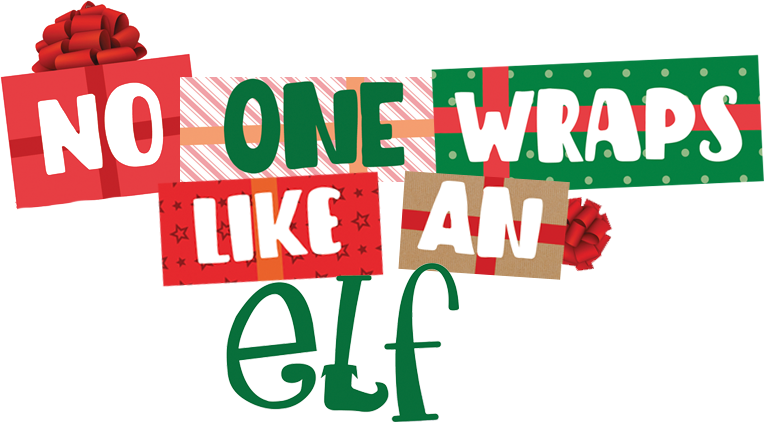 Performance DayRehearsalThere will be a rehearsal at the St. Mary's Church, Fratton on the 13th December 2023. The rehearsal will run between 10am - 2pm. Please arrive at the church by 9:45am. Once you have arrived you will be allocated an area within the church to keep coats, bags and other items, before being directed onto the stage. Please bring 2 lists of children and adults to the rehearsal - one to give to a member of our staff and one to keep in case of emergency.The first part of the rehearsal will take place between 10am - 11:45am. There will then be a lunch break. Please ensure that children provide their own lunch and drink. You can take your children off-site during the lunch hour, where children remain the school's responsibility. The first part of the rehearsal will take place between 12:45pm - 2pm. The afternoon rehearsal will finish by 2pm. Children must be supervised by school staff throughout the day. Schools can take photos during the rehearsal as the Music Hub will take photos however they are taken as a record of the event and therefore we are unable to guarantee to every child will be photographed. PerformanceThe performance will take place on Wednesday 13th December 2023 at 6:30pm at St. Mary's Church. Arrival Please arrange a meeting place for your singers outside the church and once you have all gathered and parents have taken all belongings, please enter the church and go to your allocated area before being led to your places on stage. If it is raining children may go straight to your allocated area in the church, however parents must ensure they have shown their tickets on arrival. Please encourage your children to go to the toilet before hand as there are limited toilets in the church. Please arrive by 6:05pm at the latest so we can do a warm-up and file onto the stage by 6:25pmPlease note - each school needs an adult ratio of 1:10 on stage - ie at least one adult at the side of the stage. Please can adults on stage wear black. The choir will be on stage for the whole concert. Please ensure children give all their possessions/drinks/coats etc. to parents. CollectionAt the end of concert the children will released one school at a time.The compere will announce each school one at a time and parents must remain seated until their school is announced. Schools will need to make arrangements to meet parents not attending the concert outside the church, once the other children have been collected.We are unable to provide exact end times. Please arrange a meeting point in the surrounding area for children whose families are not attending the concert. We suggest you ask them to arrive in an agreed place, outside the church at 7.30pm - they will certainly need to wait, but it is better that they wait, rather than that you wait with their children who might get cold. CostumesChristmas jumpers black or dark grey trousers/skirts and smart black shoes or Elf Costumes. No trainers. Please ensure children come to the rehearsal in their costume for photographic purposes. Photo Consent A reminder that the show will be filmed and photographed and that all schools have signed to confirm that all children taking part have full photo consent, including social media. It is the school's responsibility to ensure all consent is obtained. 